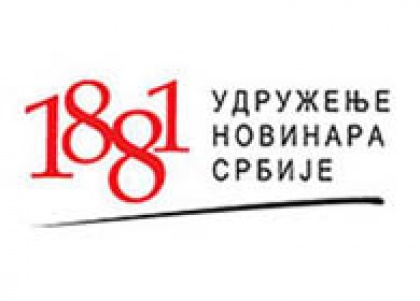 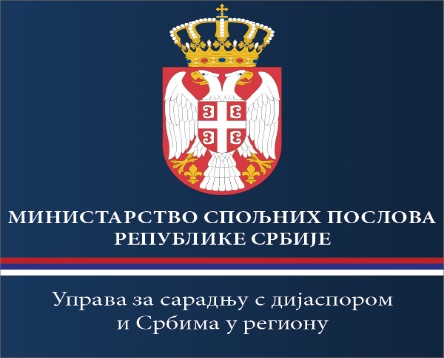 Једанаеста медијска конференција дијаспоре и Срба у регионуНаша улога у очувању српског језичког и културног идентитета
уторак, 22. март 2022. године, 12 сатиЈеданаеста медијска конференција дијаспоре и Срба у регионуНаша улога у очувању српског језичког и културног идентитета
уторак, 22. март 2022. године, 12 сати12.00 - 12.30Живојин Ракочевић, председник Удружења новинара СрбијеУводни поздравАрно Гујон, в.д. директора Управе за сарадњу с дијаспором Министарства спољних пословаУлога Управе за сарадњу с дијаспором и Србима у региону на путу очувања српског културног и језичког идентитетаДр Славица Јашић, начелница Одељењa за предшколско и основно образовање Министарства просветеРад допунских школа у иностранству Гордана Предић, посебни саветник потпредседнице Владе и министра културе и информисањаПрограми подршке очувању културног идентитета Срба у дијаспори и регионуИван Савић, помоћник директора Завода за унапређивање образовања и васпитања (ЗУОВ)Подршка ЗУОВ-а очувању српског језика и културе у оквиру мера предвиђених Стратегијом образовања 2020 – 2030. 12.30 - 13.15Панел: Очување српског језика и идентитета у дигиталном окружењу  (Зум укључења)Модератор: Раде Драговић, новинар Вечерњих новости Блаженка Тривунчић, координаторка наставе у иностранству у српским допунским школамаЈелена Јабланов Максимовић, председница Српског културног и образовног центра „Света Јелена Анжујска“ и наставница српског језика на МалтиДрагана Дракулић – Приима, руководилац Школе српског језика и културе "Академија Србија", Санкт-ПетербургМарија Алексић, наставница допунске наставе српског језика у БерлинуСања Бјелица Шагоновић, председница удружења СПКД „Просвјета“ – Градски одбор МостарВиолета Павловић-Мариновић, учитељица српског језика, Јужноафричка РепубликаИван Илић, председник удружења „Мост матице и дијаспоре“ и уредник часописа „Огледало српско“13.15 - 13.25Пауза13.25 - 14.10 Панел: Eдукативни медијски садржаји намењени младима (Зум укључења)Модератор: Јована Трипуновић, Удружење новинара Србиједр Наташа Кампмарк, стручна сарадница РТВ SBS из области културе, повремени предавач на универзитету La Trobe у МелбурнуВесна Недић, главна и одговорна уредница српско – канадског часописа  „САН“, ТоронтоСаша Јанковић, дописник Радио-телевизије Србије и Вечерњих новости из Аустралије и колумниста недељника „Српски глас“Јелена Митровић, професор српског језика у Швајцарској, председник удружења „Милева Марић Ајнштајн“, сарадник српског радија „Младост“ на „ Каналу К“ Арау, члан српске редакције „Diaspora TV“ са седиштем у БернуНикола Милојевић, уредник портала Срби.hr, Заједничко веће општина Вуковар14.10 - 14.40Питања и закључна разматрања